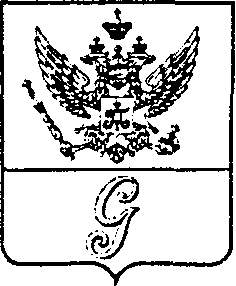 СОВЕТ ДЕПУТАТОВ МУНИЦИПАЛЬНОГО ОБРАЗОВАНИЯ«ГОРОД ГАТЧИНА»ГАТЧИНСКОГО МУНИЦИПАЛЬНОГО РАЙОНАЧЕТВЕРТОГО СОЗЫВАРЕШЕНИЕ  от 30 июня 2021 года                                                                                                  №  34О награждении Почетным знаком муниципального образования «Город Гатчина» «Гатчина - город воинской славы»           В соответствии с Федеральным законом от 06.10.2003 № 131-ФЗ «Об общих принципах организации местного самоуправления в Российской Федерации», Положением о Почетном знаке муниципального образования «Город Гатчина» «Гатчина - город воинской славы», утвержденным решением совета депутатов МО «Город Гатчина» от 24.02.2016 № 2, учитывая решение комиссии по рассмотрению ходатайств о награждении Почетным знаком муниципального образования «Город Гатчина» «Гатчина - город воинской славы» от 18.05.2021 и руководствуясь Уставом муниципального образования «Город Гатчина» Гатчинского муниципального района Ленинградской области, совет депутатов МО «Город Гатчина»РЕШИЛ:          1. За   большой личный вклад в образование и воспитание подрастающего поколения, в становление и развитие местного самоуправления города Гатчины наградить Почетным знаком муниципального образования «Город Гатчина» «Гатчина - город воинской славы» Ковалёву Римму Наумовну.                  2. Вручить Почетный знак и удостоверение к нему на торжественном мероприятии, посвящённом празднованию  225 - й годовщины присвоения Гатчине статуса города.       3. Настоящее решение вступает в силу со дня принятия, подлежит официальному опубликованию в газете «Гатчинская правда» и размещению на официальном сайте МО «Город Гатчина».Глава МО «Город Гатчина» - Председатель совета депутатовМО «Город Гатчина»                                                                    В.А. Филоненко 